ГРАЙВОРОНСКАЯ ТЕРРИТОРИАЛЬНАЯИЗБИРАТЕЛЬНАЯ КОМИССИЯПОСТАНОВЛЕНИЕОб исключении из резерва составов участковых избирательных комиссий Грайворонского городского округа срока полномочий 2018-2023 годов всех лицРуководствуясь пунктом 51 статьи 27 Федерального закона от 12 июня 2002 года № 67-ФЗ «Об основных гарантиях избирательных прав и права на участие в референдуме граждан Российской Федерации», пунктом 4 Порядка формирования резерва составов участковых комиссий и назначения нового члена участковой комиссии из резерва составов участковых комиссий, утвержденного постановлением Центральной избирательной комиссии Российской Федерации от 05 декабря 2012 года № 152/1137-6, в связи с окончанием срока полномочий составов участковых избирательных комиссий и их резервов, Грайворонская территориальная избирательная комиссия постановляет:Исключить из резерва составов участковых избирательных комиссий Грайворонского городского округа срока полномочий 2028-2023 гг всех членов согласно списку (прилагается).2. Разместить настоящее постановление на странице территориальнойизбирательной комиссии на официальном сайте Избирательной комиссии Белгородской области в информационно-телекоммуникационной сети «Интернет».5. Контроль за исполнением настоящего постановления возложить на председателя Грайворонской территориальной избирательной комиссии С.В. Краснокутского.Приложениек постановлению Грайворонской территориальной избирательной комиссии от 01 июня 2023 года № 17/67-1Резерв составов участковых избирательных комиссий Грайворонского городского округа срока полномочий 2018-2023 годов01 июня 2023 года№ 17/67-1 Председатель Грайворонской территориальной избирательной комиссииПредседатель Грайворонской территориальной избирательной комиссииС.В. КраснокутскийСекретарь Грайворонской  территориальной избирательной комиссииЛ.А. УгольниковаГруппаФамилия Имя ОтчествоДата рожденияНаименование субъекта выдвиженияОбразованиеБезыменская сельская территорияБондарь Елена Анатольевна25.10.1983собрание избирателей с. Безыменосреднее профессиональное, культпросветработник, организатор-методист культурно-просветительной работыБезыменская сельская территорияСолгалова Марина Юрьевна05.10.1991собрание избирателей МБУК "КДЦ Грайворонского городского округа Безыменский СМДК,высшее , культурный работник, руководитель самодеятельного хореографического коллективаБезыменская сельская территорияКоломиец Наталья Егоровна04.04.1962Грайворонское местное отделение Всероссийской политической партии "ЕДИНАЯ РОССИЯ"среднее профессиональное, техник-технологБезыменская сельская территорияШматко Наталья Семеновна18.02.1968собрание избирателей с. Безыменосреднее профессиональное, швеяГоловчинская сельская территорияЕвсюков Сергей Михайлович14.08.1986Белгородское региональное отделение политической партии "ПАТРИОТЫ РОССИИ"среднее профессиональное, автомеханикГоловчинская сельская территорияРяполов Сергей Николаевич17.11.1963собрание избирателей МБОУ "Головчинская СОШ с УИОП"высшее , учительГоловчинская сельская территорияПятковская Марина Дмитриевна29.08.1986собрание избирателей по Войсковой части 25624высшее , преподаватель психологии по специальности психологияГоловчинская сельская территорияИвченко Оксана Алексеевна19.11.1981Собрание избирателей ФГКУ "80 Дом офицеров (гарнизона)" МО РФвысшее , учитель начальных классовГоловчинская сельская территорияДомашенко Ирина Ивановна20.06.1984собрание избирателей МБОУ "Головчинская СОШ с УИОП"высшее профессиональное, учитель историиГоловчинская сельская территорияСкляренко Людмила Юрьевна11.03.1982Местное отделение Политической партии СПРАВЕДЛИВАЯ РОССИЯ в Грайворонском районе Белгородской областивысшее , учительГоловчинская сельская территорияСоколовская Елена Алексеевна09.05.1982Собрание избирателей г.Белгород -22высшее , гуманитарные наукиГоловчинская сельская территорияДеминова Елена Алексеевна04.05.1987собрание избирателей ООО "Грайворонское РСУ"высшее , бухгалтерГоловчинская сельская территорияДомашенко Александр Иванович19.04.1967Грайворонское местное отделение Всероссийской политической партии "ЕДИНАЯ РОССИЯ"высшее , военное и административное управлениеГоловчинская сельская территорияСергейчук Валентина Викторовна19.02.1958ГРАЙВОРОНСКОЕ МЕСТНОЕ ОТДЕЛЕНИЕ БЕЛГОРОДСКОГО РЕГИОНАЛЬНОГО ОТДЕЛЕНИЯ политической партии "КОММУНИСТИЧЕСКАЯ ПАРТИЯ РОССИЙСКОЙ ФЕДЕРАЦИИ"среднее профессиональноеГоловчинская сельская территорияПрофателюк Юлия Петровна24.11.1983Грайворонское местное отделение Всероссийской политической партии "ЕДИНАЯ РОССИЯ"высшее , бухгалтерГоловчинская сельская территорияМирошниченко Евгения Витальевна19.06.1991МКУ "АХЧ Грайворонского городского округа"высшее , экономистГоловчинская сельская территорияМороз Ольга Григорьевна06.07.1979ГРАЙВОРОНСКОЕ МЕСТНОЕ ОТДЕЛЕНИЕ БЕЛГОРОДСКОГО РЕГИОНАЛЬНОГО ОТДЕЛЕНИЯ политической партии "КОММУНИСТИЧЕСКАЯ ПАРТИЯ РОССИЙСКОЙ ФЕДЕРАЦИИ"среднее профессиональноеГоловчинская сельская территорияЛунев Виктор Антонович24.01.1962ГРАЙВОРОНСКОЕ МЕСТНОЕ ОТДЕЛЕНИЕ БЕЛГОРОДСКОГО РЕГИОНАЛЬНОГО ОТДЕЛЕНИЯ политической партии "КОММУНИСТИЧЕСКАЯ ПАРТИЯ РОССИЙСКОЙ ФЕДЕРАЦИИ"среднее профессиональноеГоловчинская сельская территорияЛинник Денис Юрьевич08.06.1990собрание избирателей МБОУ "Головчинская СОШ с УИОП"высшее , учитель физического воспитания средней школыГоловчинская сельская территорияЛузянин Андрей Александрович04.12.1967собрание избирателей в/ч 25624высшее Головчинская сельская территорияПономаренко Людмила Анатольевна29.08.1977собрание избирателей администрации Головчинского сельского поселениявысшее , экономист-финансистГоловчинская сельская территорияЩербакова Лола Джамильевна14.06.1979Собрание избирателей В\ч 25624среднее профессиональное, бухгалтерГоловчинская сельская территорияПитонос Ольга Николаевна20.11.1968Грайворонское местное отделение Всероссийской политической партии "ЕДИНАЯ РОССИЯ"высшее , бухгалтерГоловчинская сельская территорияКрамарева Ирина Андреевна27.01.1991администрация Грайворонского городского округавысшее , ветеринарияГоловчинская сельская территорияОстапенко Олег Александрович31.03.1988земское собрание Головчинского сельского поселениявысшее , инженер-технологГоловчинская сельская территорияСопина Алина Петровна22.03.1995Администрация  Грайворонского городского округа, управление АПКвысшее , магистр экономикиГоловчинская сельская территорияБрошук Алла Витальевна22.03.1966Собрание избирателей В/ч 25624высшее , учительГоловчинская сельская территорияБондарь Юлия Михайловна27.08.1984Грайворонское местное отделение Всероссийской политической партии "ЕДИНАЯ РОССИЯ"среднее профессиональное, экономист-бухгалтерГоловчинская сельская территорияЧеботару Марина Евгеньевна06.03.1991собрание избирателей филиала №2 ФГКУ МО РФвысшее Головчинская сельская территорияФилипенко Наталья Владимировна26.02.1988Региональное отделение в Белгородской области Политической партии "Российская экологическая партия "Зеленые"высшее , учительГоловчинская сельская территорияФролов Игорь Сергеевич09.05.1981собрание избирателей МБОУ "Головчинская СОШ с УИОП"высшее , учительГоловчинская сельская территорияБелёвцев Евгений Викторович16.05.1986собрание избирателей ООО "Грайворонский свинокомплекс"среднее профессиональное, слесарьГоловчинская сельская территорияБарабаш Надежда Дмитриевна27.07.1958Грайворонское местное отделение Всероссийской политической партии "ЕДИНАЯ РОССИЯ"среднее профессиональное, товароведГоловчинская сельская территорияБережная Наталья Николаевна07.04.1980собрание избирателей в\ч 25624высшее Головчинская сельская территорияЧепурная Светлана Сергеевна05.04.1995Общественная организация политическая партия "Возрождение аграрной России"высшее , бухгалтерГоловчинская сельская территорияШадчина Елена Владимировна07.08.1965собрание избирателей в/ч 25624высшее Головчинская сельская территорияВолков Федор Сергеевич04.08.1987Грайворонское местное отделение Всероссийской политической партии "ЕДИНАЯ РОССИЯ"высшее , учитель физического воспитания средней школыГоловчинская сельская территорияГапоненко Марина Анатольевна13.07.1987собрание избирателей с. Гора-подолвысшее , документовед и организатор управленческого труда и делопроизводстваГоловчинская сельская территорияСтрекалина Алина Александровна29.12.1990Собрание избирателей ООО "ПК "Русь" ОП Борисовскийсреднее профессиональноеГоловчинская сельская территорияГапоненко Марина Анатольевна04.12.1990Собрание избирателей социальная помощь на дому МБОУСОССЗН "КЦСОН Грайворонского района"высшее Головчинская сельская территорияГордиенко Евгений Николаевич29.02.1992Местное отделение Политической партии СПРАВЕДЛИВАЯ РОССИЯ в Грайворонском районе Белгородской областивысшее , инженер-электроник-конструктор-технологГоловчинская сельская территорияСопина Мария Александровна17.03.1991собрание избирателей МБОУ "Головчинская СОШ с УИОП"среднее профессиональноеГоловчинская сельская территорияВолкова Людмила Владимировна20.03.1982Белгородское региональное отделение политической партии "ПАТРИОТЫ РОССИИ"среднее общее Гора - Подольская сельская территорияЛатий Татьяна Сергеевна18.05.1993МКУ "АЧХ администрации Грайворонского городского округа"высшее , бакалавр экономикиГора - Подольская сельская территорияСурманидзе Ольга Дурсуновна10.12.1959Грайворонское местное отделение Всероссийской политической партии "ЕДИНАЯ РОССИЯ"среднее общее Гора - Подольская сельская территорияАртемова Ирина Олеговна13.02.1976Грайворонское местное отделение Всероссийской политической партии "ЕДИНАЯ РОССИЯ"высшее , учительГора - Подольская сельская территорияШрамченко Егор Сергеевич14.05.1990Администрация Грайворонского городского округавысшее , информатик-экономистГора - Подольская сельская территорияШелоханова Любовь Алексеевна31.08.1986собрание избирателей с.  Гора-Подолвысшее , учительГора - Подольская сельская территорияДоценко Ольга Васильевна30.04.1981собрание избирателей МБОУ "Гора-Подольская СОШ"среднее общее Гора - Подольская сельская территорияСребняк Эльвира Гарьевна04.10.1993собрание избирателей с.Гора Подолвысшее , товароведениеГорьковская сельская территорияЛихоеденко Елена Михайловна26.02.1973собрание избирателей п.Горьковскийсреднее общее Горьковская сельская территорияРабаданова Кистаман Мустапаевна20.05.1997Собрание избирателей Горьковской сельской территориисреднее профессиональное, учитель начальных классов и воспитательГорьковская сельская территорияСеверина Марьяна Дмитриевна25.10.1988собрание избирателей  Горьковской территориальной администрациивысшее , юристГорьковская сельская территорияНеучева Валерия Александровна26.07.1981Грайворонское местное отделение Всероссийской политической партии "ЕДИНАЯ РОССИЯ"среднее общее Горьковская сельская территорияДмитриева Елена Витальевна18.09.1979собрание избирателей по месту работы МБОУ "Горьковская ООШ"среднее профессиональное, швеяГорьковская сельская территорияГерасимова Валерия Валериевна09.08.1988Грайворонское местное отделение Всероссийской политической партии "ЕДИНАЯ РОССИЯ"высшее , экономистГрайворонская городская территорияАнпилова Елена Александровна11.07.1979собрание избирателей ОГБУЗ "Детский санаторий г.Грайворон"высшее , социальный работникГрайворонская городская территорияКарпенко Юлия Сергеевна27.07.1994Общественная организация политическая партия "Возрождение аграрной России"высшее , бакалавр образованияГрайворонская городская территорияБеседина Анастасия Евгеньевна06.05.1993собрание избирателй управления образования администрации Грайворонского районавысшее , менеджерГрайворонская городская территорияСребняк Татьяна Алюсовна23.04.1984Грайворонское местное отделение Всероссийской политической партии "ЕДИНАЯ РОССИЯ"высшее , юристГрайворонская городская территорияБужинская Екатерина Викторовна17.05.1989ГРАЙВОРОНСКОЕ МЕСТНОЕ ОТДЕЛЕНИЕ БЕЛГОРОДСКОГО РЕГИОНАЛЬНОГО ОТДЕЛЕНИЯ политической партии "КОММУНИСТИЧЕСКАЯ ПАРТИЯ РОССИЙСКОЙ ФЕДЕРАЦИИ"высшее , экономистГрайворонская городская территорияКостина Светлана Николаевна09.06.1981ГРАЙВОРОНСКОЕ МЕСТНОЕ ОТДЕЛЕНИЕ БЕЛГОРОДСКОГО РЕГИОНАЛЬНОГО ОТДЕЛЕНИЯ политической партии "КОММУНИСТИЧЕСКАЯ ПАРТИЯ РОССИЙСКОЙ ФЕДЕРАЦИИ"высшее профессиональное, врачГрайворонская городская территорияБондарь Марина Юрьевна20.07.1988собрание избирателей г.Грайворонвысшее , бухгалтерГрайворонская городская территорияРоманенко Татьяна Сергеевна26.04.1983собрание избирателей г. Грайворонвысшее , специалист по государственному и муниципальному управлению Грайворонская городская территорияЖитникова Светлана Леонидовна06.12.1981собрание избирателей МБОУ "Новостроевская ООШ"высшее , учитель начальных классовГрайворонская городская территорияЯрцева Евгения Сергеевна22.10.1989Грайворонское местное отделение Всероссийской политической партии "ЕДИНАЯ РОССИЯ"среднее общее Грайворонская городская территорияРедрухина Евгения Евгеньевна21.11.1978Грайворонское местное отделение Всероссийской политической партии "ЕДИНАЯ РОССИЯ"высшее , психологГрайворонская городская территорияГорбунова Наталья Валерьевна10.09.1992ГРАЙВОРОНСКОЕ МЕСТНОЕ ОТДЕЛЕНИЕ БЕЛГОРОДСКОГО РЕГИОНАЛЬНОГО ОТДЕЛЕНИЯ политической партии "КОММУНИСТИЧЕСКАЯ ПАРТИЯ РОССИЙСКОЙ ФЕДЕРАЦИИ"высшее , учитель начальных классовГрайворонская городская территорияКраснокутская Ольга Ивановна10.05.1988собрание избирателей управления образования администрации Грайворонского городского округавысшее , бухгалтерГрайворонская городская территорияДежкина Виктория Викторовна29.10.1986собрание избирателей управления образования Грайворонского городского округавысшее , бухгалтерГрайворонская городская территорияСорокин Олег Васильевич01.08.1961ООО "Грайворонская молочная кампания"высшее , инженер-механикГрайворонская городская территорияКренева Людмила Анатольевна13.04.1976Грайворонское местное отделение Всероссийской политической партии "ЕДИНАЯ РОССИЯ"высшее , экономистДоброивановская сельская территорияБуковцова Наталья Ивановна10.09.1968собрание избирателей с.Доброивановкасреднее общее Доброивановская сельская территорияКурицына Анна Викторовна08.05.1984Грайворонское местное отделение Всероссийской политической партии "ЕДИНАЯ РОССИЯ"высшее , культурно-просветительная работаДоброивановская сельская территорияЛевадная Оксана Николаевна30.08.1980Грайворонское местное отделение Всероссийской политической партии "ЕДИНАЯ РОССИЯ"высшее , товаровед по промышленным и продуктовым товарамДоброивановская сельская территорияЯрош Валентина Николаевна06.03.1971собрание избирателей Доброивановского сельского поселениясреднее общее Доброивановская сельская территорияПечерская Марина Ивановна21.08.1989МКУК "Грайворонская ЦБС"высшее , учитель начальных классовДоброивановская сельская территорияЧетверикова Татьяна Ивановна09.12.1984Грайворонское местное отделение Всероссийской политической партии "ЕДИНАЯ РОССИЯ"среднее профессиональное, продавецДоброивановская сельская территорияНоваков Сергей Александрович18.09.1989МБУК "Грайворонский РДК"высшее , клубный работник, руководитель самодеятельного хорового коллективаДорогощанская сельская территорияБруева Ольга Анатольевна14.11.1981Грайворонское местное отделение Всероссийской политической партии "ЕДИНАЯ РОССИЯ"высшее , ученый агрономДорогощанская сельская территорияАнохина Светлана Аркадьевна17.12.1962собрание избирателей Санковского сельского клубасреднее профессиональное, швеяДорогощанская сельская территорияЩирова Жанна Николаевна04.04.1987собрание избирателей МБУК "Грайворонский РДК"среднее профессиональное, клубный работник режиссерДорогощанская сельская территорияЦеба Наталья Владимировна31.05.1992собрание избирателей с.Дорогощьосновное общее Дорогощанская сельская территорияТкаченко Светлана Павловна14.05.1969Грайворонское местное отделение Всероссийской политической партии "ЕДИНАЯ РОССИЯ"среднее профессиональное, бухгалтерДунайская сельская территорияВойцеховский Александр Михайлович26.03.1990Дунайская территориальная администрациявысшее , юристДунайская сельская территорияАндрюшечкина Юлия Викторовна11.02.1987собрание избирателей МБОУ "Порозовская НОШ"среднее профессиональное, секретарь-референт, администратор офисаДунайская сельская территорияУшева Любовь Владимировна27.03.1987собрание избирателей Дунайской сельской территориисреднее общее Дунайская сельская территорияГунченко Ирина Николаевна14.06.1975Грайворонское местное отделение Всероссийской политической партии "ЕДИНАЯ РОССИЯ"среднее общее Дунайская сельская территорияСеменихина Зоя Владимировна25.10.1974Грайворонское местное отделение Всероссийской политической партии "ЕДИНАЯ РОССИЯ"среднее общее Дунайская сельская территорияКовалева Раиса Михайловна06.06.1972Грайворонское местное отделение Всероссийской политической партии "ЕДИНАЯ РОССИЯ"высшее Дунайская сельская территорияКренева Зоя Ивановна22.01.1975Белгородское региональное отделение политической партии "ПАТРИОТЫ РОССИИ"среднее профессиональное, продавецДунайская сельская территорияОлийник Наталья Александровна10.08.1980собрание избирателей с.Порозсреднее профессиональное, поварИвано - Лисичанская сельская территорияХанюкова Татьяна Ивановна23.10.1963собрание избирателей МБОУ "Косиловская ООШ"высшее профессиональное, БелГУ, учитель географии и биологии средней школыИвано - Лисичанская сельская территорияКулакова Надежда Анатольевна29.10.1992Всероссийская политическая партия "Гражданская инициатива"высшее , информатик-экономистИвано - Лисичанская сельская территорияМихайленко Павел Александрович05.03.1989Общественная организация политическая партия "Возрождение аграрной России"высшее , информатик-экономистИвано - Лисичанская сельская территорияПоданева Анастасия Николаевна13.08.1989собрание избирателей  Ивано-Лисичанской сельской территориисреднее профессиональное, культурно-просветительная работаИвано - Лисичанская сельская территорияКушка Алена Анатольевна27.01.1993собрание избирателей администрации Ивано-Лисичанского сельского поселениявысшее , менеджерИвано - Лисичанская сельская территорияСопина Екатерина Викторовна27.10.1991собрание избирателей МБУК "Грайворонский РДК" Ивано-Лисичанский СМДКвысшее , зооинженерИвано - Лисичанская сельская территорияРассохина Татьяна Петровна19.03.1959Политическая партия "Российская партия пенсионеров за социальную справедливость"среднее профессиональное, слесарьИвано - Лисичанская сельская территорияВыходцева Кристина Тимофеевна18.11.1994МКУ "АЧХ органов местного самоуправления"высшее , управление персоналомКозинская сельская территорияПисаренко Юлия Александровна01.07.1990собрание избирателей СМДК с. Козинкавысшее , культурно-просветительная работаКозинская сельская территорияКоробко Лариса Николаевна01.02.1971собрание избирателей с.Козинкасреднее профессиональное, почвоведКозинская сельская территорияИванова Любовь Николаевна27.12.1970собрание избирателей МБОУ "Козинская СОШ"высшее , учитель начальных классов и воспитательКозинская сельская территорияГрушко Наталья Петровна16.11.1981собрание избирателей Козинского сельского поселениявысшее , бухгалтерМокроорловская сельская территорияКушнарева Надежда Владимировна11.02.1981собрание избрателей администрации Мокроорловского сельского поселениявысшее , бухгалтерМокроорловская сельская территорияАкинчина Наталья Александровна10.09.1984собрание избирателей МБОУ "Мокроорловская СОШ"высшее , учитель начальных классов и воспитательМокроорловская сельская территорияЮракова Людмила Леонидовна25.09.1980собрание избирателей МБОУ "Мокроорловская СОШ"среднее общее Мокроорловская сельская территорияФилонова Нина Владимировна06.03.1979Всероссийская политическая партия "Гражданская инициатива"высшее , культурно-просветительная работаМокроорловская сельская территорияФилонов Алексей Александрович09.01.1975Мокроорловский СМДКосновное общее Мокроорловская сельская территорияГужова Елена Демьяновна31.03.1971собрание избирателей МБОУ "Мокроорловская СОШ"среднее профессиональное, техникМокроорловская сельская территорияКоровина Светлана Евгеньевна16.01.1995собрание избирателей Мокроорловсккого СМДКвысшее , культурно-просветительная работаНовостроевская сельская территорияСухорукова Ирина Павловна12.09.1995Общественная организация политическая партия "Возрождение аграрной России"высшее , бухгалтерНовостроевская сельская территорияЖакун Светлана Николаевна25.07.1998собрание избирателей села 1 - Новостроевкасреднее общее Новостроевская сельская территорияУстинова Елена Николаевна23.04.1986собрание избирателей администрации Новостроевского сельского поселениявысшее , бухгалтерНовостроевская сельская территорияКравченко Светлана Викторовна26.11.1962Грайворонское местное отделение Всероссийской политической партии "ЕДИНАЯ РОССИЯ"среднее профессиональное, бухгалтерНовостроевская сельская территорияПриданцева Ирина Ивановна13.03.1981Всероссийская политическая партия "Гражданская инициатива"среднее профессиональное, поварСмородинская сельская территорияКрасников Дмитрий Федорович23.02.1994собрание избирателей с.Дроновкавысшее , инженер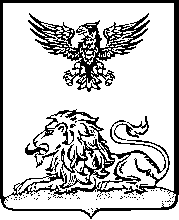 